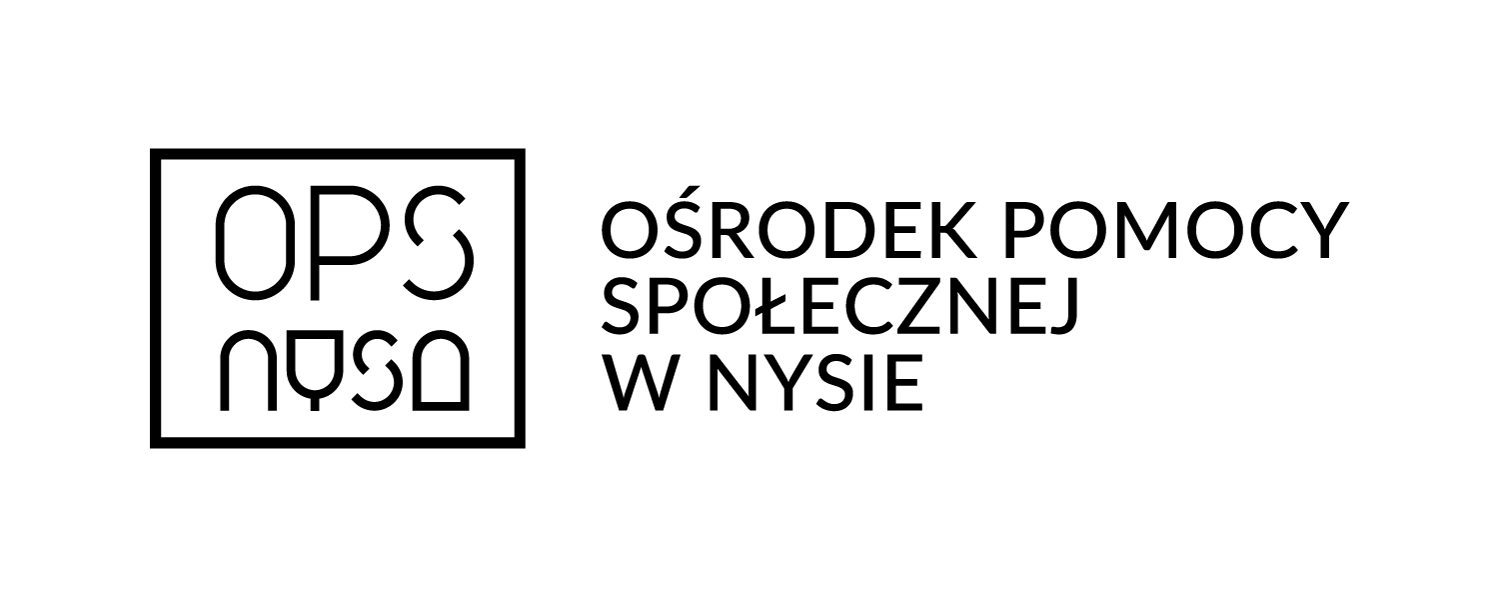   Ogłoszenie o wynikach  naboru na wolne stanowisko pracy- stanowisko urzędnicze w Ośrodku Pomocy Społecznej w Nysie z siedzibą:  48-303 Nysa, ul. K.E.N  1aReferent …………………………………………………………………………………………………………….nazwa stanowiska pracyDyrektor Ośrodka Pomocy Społecznej w Nysie informuje, że w wyniku otwartego                                                                 i konkurencyjnego naboru na wolne stanowisko pracy, stanowisko urzędnicze  w Ośrodku Pomocy Społecznej w Nysie do zatrudnienia została wybrania Pani Aneta Nowak-Ślimak zamieszkała                                                    w Biskupowie. Uzasadnienie:W wyniku ogłoszenia o naborze na w/w stanowisko pracy aplikacje złożyło 11 osób, które spełniły wymagania niezbędne, zgodnie z ogłoszeniem  i zostały dopuszczone do następnego etapu naboru.Komisja Rekrutacyjna dokonała oceny kandydatów  na podstawie analizy aplikacji oraz   wyników                                 z  rozmowy kwalifikacyjnej. Kandydatura Pani Anety Nowak-Ślimak zamieszkałej w Biskupowie została rozpatrzona pozytywnie. Kandydatka otrzymała największą liczbę punktów, spełniła  wymogi wskazane w ogłoszeniu  o naborze, posiada odpowiednie predyspozycje i umiejętności oraz   wykazała się bardzo dobra znajomością  przepisów oraz zagadnień wskazanych w ogłoszeniu gwarantującą optymalne wykonywanie obowiązków na tym stanowisku pracy. Dyrektor OPSKamila Ferdyn     Nysa, dnia  13.01.2022rOśrodek Pomocy Społecznej 48-303 Nysaul. Komisji Edukacji Narodowej 1Atel. +48 77 447 23 70, fax. +48 77 433 67 46, opsnysa@op.plwww.ops-nysa.pl